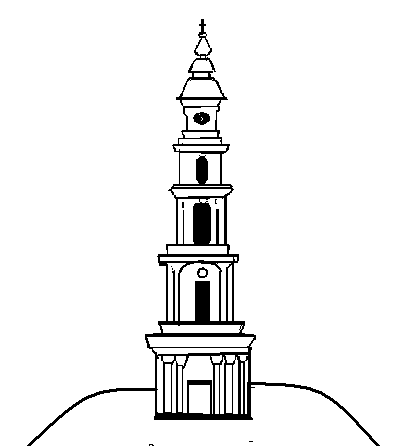 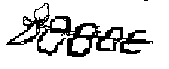 АДМИНИСТРАЦИЯ ЛЕЖНЕВСКОГО МУНИЦИПАЛЬНОГО РАЙОНАИВАНОВСКОЙ ОБЛАСТИ155120, пос. Лежнево,                                                                         Тел./факс: (49357)2-12-04ул. Октябрьская, 32                                                                            e-mail: info@lezhnevo.ru    ________________________________________________________________________24.11.2015 г. № ___б/н_______                     На __________ № __________     ПРОТОКОЛ № 11Заседания комиссии по профилактике межнациональных, межконфессиональных конфликтов, проявлений экстремизма и терроризма на территории Лежневского муниципального района Ивановской областиот 24 ноября 2015 годаПредседательствовал Заместитель Главы Администрации Лежневского муниципального района, координатор комиссии А.А. Костин.Присутствовали:Агарков А.А. - Начальник ОП № 7 МО МВД России «Ивановский»,  майор полиции;Колесников П.Н. - Первый заместитель Главы Администрации Лежневского муниципального района Ивановской области;Лебедева Е.А. - Заместитель Главы Администрации, начальник финансового отдела Администрации Лежневского муниципального района Ивановской области;Шувырденкова Е.В. - Заместитель Главы Администрации Лежневского муниципального района, начальник отдела правового обеспечения и межмуниципального сотрудничества;Бабашев Д.В. - Ведущий специалист отдела по делам гражданской обороны, чрезвычайным ситуациям и мобилизационной работе Администрации Лежневского муниципального района Ивановской области;Лебедева А.А. - Начальник отдела образования Лежневского муниципального района Ивановской области;Васильева Т.С. - Главный врач ОБУЗ Лежневская ЦРБ (по согласованию);Полозков М.В. – Заместитель начальника отделения УФСБ России по Ивановской области в г. Тейково (по согласованию);Забываева Е.А. - Начальник отдела жилищно-комунального хозяйства, строительства, связи и охраны окружающей среды Администрации Лежневского муниципального района Ивановской области;Шулякин С.М. - Начальник отряда Государственной пожарной службы ОГКУ «Управление по обеспечению защиты населения и пожарной безопасности Ивановской области», ПЧ-36 (Лежнево);Денисов Р.В. - Начальник отдела экономики и предпринимательства Администрации Лежневского муниципального района;Беляков С.А. – Глава Новогоркинского сельского поселения;Капнинская Л.И. – И.о. Главы администрации Шилыковского сельского поселения;Малышев В.А. – И.о. Главы администрации Лежневского сельского поселения;Лапочкина О.Г. – И.о. Главы администрации Сабиновского сельского поселения;Корнилова Н.В. – И.о. Главы администрации Хозниковского сельского поселения;Андреева Н.А. – И.о. Главы администрации Воскресенского сельского поселения;Ульянова Т.В. – И.о. Главы администрации Чернцкого сельского поселения;Зайцева О.А. - Ведущий специалист отдела координации социальной сферы Администрации Лежневского муниципального района Ивановской области, секретарь комиссии.Повестка дня:Противодействие межнациональным, межконфессиональным конфликтам, проявлениям экстремизма и терроризма на территории Лежневского муниципального района Ивановской области.Комиссия по профилактике межнациональных, межконфессиональных конфликтов, проявлений экстремизма и терроризма на территории Лежневского муниципального района Ивановской области решила:Принять к сведению доклад Полозкова М.В. – заместителя начальника отделения УФСБ России по Ивановской области в г. Тейково; выступления: Костина А.А. – заместителя Главы администрации Лежневского муниципального района; Агаркова А.А. - Начальника ОП № 7 МО МВД России «Ивановский»,  майора полиции.Обеспечить подготовку и распространение агитационного материала по профилактике экстремизма и терроризма, а также выявлению и устранению причин и условий, способствующих проявлению экстремистской и террористической деятельности.Отв.: Начальник Отдела координации социальной сферы Администрации Лежневского муниципального района  Михайлова Н.А. Срок: до 1 декабря 2015 года.В целях повышения готовности руководителей, работников и учащихся образовательных учреждений к действиям при совершении (подготовке к совершению) террористического акта провести дополнительные занятия по изучению памятки о действиях граждан при установлении уровней террористической опасности. Организовать проверку образовательных учреждений на предмет выявления террористических угроз (осмотреть запорные устройства чердачных и подвальных помещений) в целях проверки состояния защиты зданий в случае террористической опасности.Отв.: Начальник районного отдела образования Лежневского муниципального района  Лебедева А.А.Срок: до 1 декабря 2015 года.Разработать и организовать дополнительный комплекс мер, направленный на обеспечение антитеррористической защищенности объектов повышенной опасности. Обеспечить эффективную отработку жилого сектора, в том числе чердаков и подвалов, а также котельных, скважин и теплоузлов (осмотреть запорные устройства помещений), в целях проверки состояния физической защиты жилых комплексов, зданий, сооружений и т.п., а также установления граждан и организаций, арендующих жилые нежилые помещения без надлежащего оформления. Особое внимание уделять  лицам, недавно прибывшим из Северо-Кавказского и Южного федеральных округов, из стран с повышенной террористической активностью.Отв.: Руководители управляющих компаний и ресурсоснабжающих организаций.Срок: до 1 декабря 2015 года.Сведения о выявленных угрозах и проявлениях террористической направленности, о лицах, недавно прибывших из Северо-Кавказского и Южного федеральных округов, из стран с повышенной террористической активностью и ведущих скрытый образ жизни, а также о  неофитах (новый приверженец/новообращённый той или иной религии) на территории  Лежневского муниципального района незамедлительно предоставлять начальнику ОП № 7 (пгт Лежнево) МО МВД России «Ивановский» Агаркову А.А.Отв.: Главы администраций сельских поселений Лежневского муниципального района.Срок: до 1 декабря 2015 года.Координатор комиссии                                                                     Костин А.А.Секретарь комиссии                                                                        Зайцева О.А.